A designer and consultant specialising in vector design, corporate branding and innovative interactive solutions. Hard working independently, an effective team member and confident team leader, overseeing international online healthcare and e-learning projects.Key SkillsEmploymentGraphic Lead
CCBT Limited	September 2009 – Present
Led on the breakdown of behavioural therapy treatment scripts into full online multimedia solutions. This included descriptions and storyboards for all video, audio, images, interactive activities and PDF hand-outs that were incorporated. Created flowcharts to map out all required workflow and dataflow for the online treatments. Constantly updated all company practices to keep improving the user experience and to maximise the effectiveness of the treatments. All treatments produced were based on my own initial prototyping and experimentation with new ways to deliver treatments to usersEffectively managed a team of up to eight people, delivering project milestones to deadlinesHelped deliver nine complete treatments for customers in the , , ,  and AustraliaThe interactive treatment “SHADE” was demonstrated to US military representatives at the PentagonFlash and Multimedia Developer
CCBT Limited	September 2008 –September 2009
Responsible for redesigning company websites, banners, leaflets and exhibition stands.Redesigned the entire company brand including the company logo and new logos and identities for each product.Selected to redesign the flagship product in Flash before creating a complete redesign of the product as a full interactive-multimedia solution. Helped secure new contracts and funding.Lecturer
Burton College & Staffordshire University		August 2007 – July 2008
Taught Graphics and Interactive Media to first and second year National Diploma students at Burton College. This included planning and delivery of lessons lectures, demonstrations and also supervising student project work.
Taught a Web Design module to Music Technology BSc students as part of the college’s partnership with the Staffordshire University.Received excellent feedback from Ofsted InspectionAchieved a high pass rate for taught studentsHelped organise an end of year exhibition for National Diploma students to show off their artwork.Learning Environment Content Developer
Burton College	September 2003 – September 2004
Managed the content for the College’s Learning Environment. This included creating new interactive educational resources to aid students, and working with teachers to create specific materials cater best for their students’ needs. Reproduced several full biology modules as interactive resources, including interactive tasks and animated diagrams and equations.Produced a set of shorthand materials and exercises which were submitted by the college to the National Learning Network and supplied to many other colleges throughout the .Education2007		MA Interactive Media		Pass with Merit2005		Computing Science		2.22000	St. Laurence School, Bradford-on-AvonA Level 		Art		A			Biology		C			Mathematics	C			Philosophy	D			Physics		D1998	GCSE		9 Grade A to C. This includes Mathematics and English Language.ReferencesAvailable on request.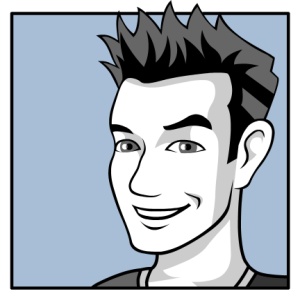 Xavier Leo Gale-Sides
Interactive Media Developer and Consultant194a , Atworth, Melksham, Email: xavier@gale-sides.netMultimedia and graphic designFlash - Expert AS2 with AS3 knowledgePhotoshopIllustrator (and experience with InDesign)After Effects and Premiere ProExperience with Adobe Edge prototype3D Paper Model design using Flash and IllustratorWeb designDreamweaverHTMLCSSSprite ImplementationXML Data StructuresActionscriptConventional animation and interactionExternal text and images pulled from a translation databaseFull video controls including Cuepoints and audio controlExternal variables using FlashVars.net integration and postbackSophisticated game controls, including full platform game movement.ProjectTranslation of scripts into full interactive treatmentsCreating product maps and workflows including data structuresBreakdown and assignment of tasksTeam management and progress reportingInternational collaborationFile management and version control